Slow cooker Irish beef stew (Ray)
Ingredients1.5lbs chuck roast cut into 1.5-inch pieces or pre-cut stew meat1/4 cup flour2 teaspoons salt1 teaspoon pepper2 tablespoons olive oil2lbs Yukon Gold potatoes halved or quartered depending on size1lb baby carrots2 tablespoons butter1 yellow onion diced3 cloves garlic minced3 cans beef broth approximately 40 ounces1 small can tomato paste2 tablespoons balsamic or red wine vinegar1 tablespoon Worcestershire sauce2 tablespoons cornstarch added to 2 tablespoons cold water1 tablespoons dried thyme1 tsp dried parsley flakes2 bay leavesFresh parsley for garnishMethod
Cut roast into 1.5-inch bite-size chunks and place them in a gallon size resealable bag. Add flour, salt, and pepper. Shake bag until the meat is coated with flour.Heat olive oil in a large heavy bottom skillet or pot. Add coated meat and brown each piece on all sides.While meat is browning, cut potatoes and carrots, and place both in the bottom of a slow cooker.When the meat is browned, layer the meat on top of the potatoes and carrots and leave remaining juices in the skillet.
Return the skillet to the stovetop and add butter. Melt the butter on medium-high heat, then sauté onions and garlic. Stir in beef broth, tomato paste, red wine vinegar, and Worcestershire sauce. In a small cup, combine cornstarch and cold water. Mix until smooth then add to the liquid mixture in the skillet. This will thicken the liquid. Pour all the contents of the skillet over the meat and vegetables in the slow cooker.
Add thyme, parsley flakes, and bay leaves.Cook on low for 7-8 hours or on high for approximately 4 hours. Thirty minutes before serving, check the taste of the broth and add salt, pepper, or seasonings as needed. Allow it to cook for another 30 minutes after adding seasonings. Remove bay leaves before serving. Garnish with fresh parsley. 
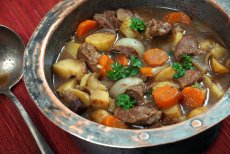 